Pre-AP Romeo and Juliet Essay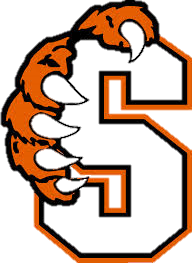 Summerville Union High School17555 Tuolumne Road, Tuolumne, CA 95379Ms. Diehl“Ability is what you're capable of doing. Motivation determines what you do. Attitude determines how well you do it.”-Lou HoltzEditing ChecklistName: _____________________Instructions: This assignment will be turned in for credit—30 points. Print a hard copy and attach it to the back of this sheet. You must complete all components before turning in a final draft. Initial each line as you complete itHighlight the following in one color: the beginning of each sentence. If  more than two sentences in a row open with a noun, you need to open with: A gerund— -ing (Hoping to win the game, he practiced with complete intensity.)A participial— -ed (Elated, the child ran through the rain.)A preposition— -in, out, etc. (In response to the problem, she took action.)An adverb clause—describes when and how the action took placeAn adjective clause—description of the subject before the subject________Check comma errors: Highlight the subject and verb in every sentenceRemember, SUBJECT + VERB + MAIN CLAUSEIf anything precedes that, it needs a comma (Late in the afternoon, he decided to run and get a coffee.)Before—which—as (They played the game until the last minute, which was grueling to say the least.)________3) Do you lead into each quote? Do you only use the most important part of the quote and paraphrase the rest of the information?________4) Check citations: Highlight them all. You know the drill!________5) Check thesis: Does it answer all aspects of the prompt?________6) Read every sentence carefully: Is there a subject + verb in every sentence? If not, it is a fragment. ________7) Do you follow the format: TH, CXT, CD, CMX3, TR, CD, CMX3, TR, CD, CMX3, TR, CD, CMX3, CS________8) Does each quote support your thesis statement? Or, are you going off on a tangent? ________9) Take out all unnecessary words (make it concise). ________10) Be sure your Final Paragraph is attached to this editing checklist please staple this checklist to the front of your paper. **Note, you will not receive credit for the final draft until you complete this process